年产50万立方米预拌砂浆生产线建设项目竣工环境保护验收监测报告表建设单位：宜宾创兴预拌砂浆有限公司编制单位：宜宾创兴预拌砂浆有限公司2022年07月建设单位：宜宾创兴预拌砂浆有限公司法人代表：李鑫编制单位：宜宾创兴预拌砂浆有限公司法人代表：李鑫附表附表1 三同时表附图附图1 项目地理位置图附图2 项目平面布置图附图3 项目外环境关系图附图4 项目监测布点图附图5 项目现状图附件附件1 项目立项文件附件2 环评批复附件3 喷淋废水消纳说明附件4 危险废物安全处置合同附件5 验收监测报告附件6 验收意见附件7 公示截图表一   项目基本情况表二   建设项目工程概况表三 主要污染物的产生、治理及排放表四 建设项目环境影响报告表主要结论及审批部门审批决定表五 验收监测质量保证及质量控制表六  验收监测内容表七  验收监测结果及评价表八  验收监测结论：建设项目竣工环境保护“三同时”验收登记表填表单位（盖章）：宜宾创兴预拌砂浆有限公司                         填表人（签字）：                 项目经办人（签字）：注：1、排放增减量：（+）表示增加，（-）表示减少。2、(12)=(6)-(8)-(11)，（9）= (4)-(5)-(8)- (11) +（1）。3、计量单位：废水排放量——万吨/年；废气排放量——万标立方米/年；工业固体废物排放量——万吨/年；水污染物排放浓度——毫克/升 ；大气污染物排放浓度——毫克/立方米；水污染物排放量——吨/年；大气污染物排放量——吨/年建设单位:宜宾创兴预拌砂浆有限公司编制单位:宜宾创兴预拌砂浆有限公司电    话:15181100077电    话:15181100077传    真:传    真:邮    编:644100邮    编:644100地    址:宜宾市南溪经济开发区LL-D-02-03B地块地    址:宜宾市南溪经济开发区LL-D-02-03B地块建设项目名称年产50万立方米预拌砂浆生产线建设项目 年产50万立方米预拌砂浆生产线建设项目 年产50万立方米预拌砂浆生产线建设项目 年产50万立方米预拌砂浆生产线建设项目 年产50万立方米预拌砂浆生产线建设项目 建设单位名称宜宾创兴预拌砂浆有限公司宜宾创兴预拌砂浆有限公司宜宾创兴预拌砂浆有限公司宜宾创兴预拌砂浆有限公司宜宾创兴预拌砂浆有限公司建设项目性质新建      改扩建     技改        迁建新建      改扩建     技改        迁建新建      改扩建     技改        迁建新建      改扩建     技改        迁建新建      改扩建     技改        迁建建设地点四川省宜宾市宜宾市南溪经济开发区LL-D-02-03B地块（位置：E104.88047188，N28.81538436）四川省宜宾市宜宾市南溪经济开发区LL-D-02-03B地块（位置：E104.88047188，N28.81538436）四川省宜宾市宜宾市南溪经济开发区LL-D-02-03B地块（位置：E104.88047188，N28.81538436）四川省宜宾市宜宾市南溪经济开发区LL-D-02-03B地块（位置：E104.88047188，N28.81538436）四川省宜宾市宜宾市南溪经济开发区LL-D-02-03B地块（位置：E104.88047188，N28.81538436）主要产品名称预拌砂浆预拌砂浆预拌砂浆预拌砂浆预拌砂浆设计生产能力预拌砂浆50万m³预拌砂浆50万m³预拌砂浆50万m³预拌砂浆50万m³预拌砂浆50万m³实际生产能力预拌砂浆50万m³预拌砂浆50万m³预拌砂浆50万m³预拌砂浆50万m³预拌砂浆50万m³建设项目环评时间2021年5月开工建设时间2021年8月2021年8月2021年8月调试时间2022年6月验收现场监测时间2022年7月5日-6日2022年7月5日-6日2022年7月5日-6日环评报告表审批部门宜宾市南溪生态环境局环评报告表编制单位自贡友元环保科技有限公司自贡友元环保科技有限公司自贡友元环保科技有限公司环保设施设计单位/环保设施施工单位///投资总概算6500万元环保投资总概算56万元比例0.86%实际总概算6500万元环保投资62万元比例0.95%验收监测依据编制依据（1）《中华人民共和国环境保护法》（2015年1月1日施行）；（2）《中华人民共和国水污染防治法》（2018年1月1日施行）；（3）《中华人民共和国大气污染防治法》（2016年1月1日施行）；（4）《中华人民共和国环境噪声污染防治法》（1997年3月1日施行）；（5）《中华人民共和国固体废物污染环境防治法》（2016年11月7日修改）；（6）《国务院关于修改<建设项目环境保护管理条例>的决定》（国务院令第682号）2017.7.16；（7）《建设项目竣工环境保护验收暂行办法》的公告（国环规环评[2017]4号）2017.11.20；（8）生态环境部关于发布《建设项目竣工环境保护验收技术指南污染影响类》的公告（公告2018年第9号）2018.5.15；（9）自贡友元环保科技有限公司《年产50万立方米预拌砂浆生产线 建设项目环境影响报告表》2021.5（10）宜宾市南溪生态环境局《宜宾市南溪生态环境局关于宜宾创兴预拌砂浆有限公司年产50万立方米预拌砂浆生产线建设项目环境影响报告表批复的函》（宜南环审批[2021]9号）2021.62、项目概况项目名称：年产50万立方米预拌砂浆生产线建设项目 建设地点：宜宾市宜宾市南溪经济开发区LL-D-02-03B地块（E104.88047188，N28.81538436）项目性质：新建建设单位：宜宾创兴预拌砂浆有限公司项目投资：本项目总投资6500万元占地面积：16129平方米建设内容：本项目为新建项目,项目占地16129m2，其中：预拌砂浆生产车间6413.09m2、综合楼建筑面积2412.45m2。项目引进2条预拌砂浆生产线，安装水泥筒仓、皮带输送机、筛分机、空压机、搅拌机、运输车、办公设施等生产主辅设施。项目建成后，将形成年产50万立方米预拌砂浆的生产规模。3、验收工作由来根据《中华人民共和国环境保护法》、《建设项目环境保护管理条例》、《建设项目竣工环境保护验收调查技术规范》、《关于发布<建设项目竣工环境保护验收暂行办法>的公告》（国环规环评[2017]4号）及《建设项目竣工环境保护验收技术指南污染影响类》（生态环境部，2018.5.16）等相关规定，宜宾创兴预拌砂浆有限公司组织编制年产50万立方米预拌砂浆生产线建设项目 竣工环境保护验收监测报告表编制工作。编制工作人员对项目实际建设情况及周围环境状况进行了实地踏勘、资料收集，并认真研究了相关技术资料，同时对环境敏感点、环保措施的执行情况等方面进行了重点调查，2022年7月5日-6日开展竣工环境保护验收现场监测。4、验收范围与内容（1）验收范围依据现场踏勘，对照环评文件及其批复文件，验收与环评阶段项目建设性质、规模、建设地点、环保设施等均未发生明显变化，以工程实际建设内容确定环保竣工验收范围。（2）验收内容1）工程建设内容变更情况调查；2）环境敏感目标情况调查；3）施工期、运营期环境影响变化情况调查；4）施工期、运营期环境保护措施及环保投资落实情况调查；5）环境管理及监控计划落实情况调查。编制依据（1）《中华人民共和国环境保护法》（2015年1月1日施行）；（2）《中华人民共和国水污染防治法》（2018年1月1日施行）；（3）《中华人民共和国大气污染防治法》（2016年1月1日施行）；（4）《中华人民共和国环境噪声污染防治法》（1997年3月1日施行）；（5）《中华人民共和国固体废物污染环境防治法》（2016年11月7日修改）；（6）《国务院关于修改<建设项目环境保护管理条例>的决定》（国务院令第682号）2017.7.16；（7）《建设项目竣工环境保护验收暂行办法》的公告（国环规环评[2017]4号）2017.11.20；（8）生态环境部关于发布《建设项目竣工环境保护验收技术指南污染影响类》的公告（公告2018年第9号）2018.5.15；（9）自贡友元环保科技有限公司《年产50万立方米预拌砂浆生产线 建设项目环境影响报告表》2021.5（10）宜宾市南溪生态环境局《宜宾市南溪生态环境局关于宜宾创兴预拌砂浆有限公司年产50万立方米预拌砂浆生产线建设项目环境影响报告表批复的函》（宜南环审批[2021]9号）2021.62、项目概况项目名称：年产50万立方米预拌砂浆生产线建设项目 建设地点：宜宾市宜宾市南溪经济开发区LL-D-02-03B地块（E104.88047188，N28.81538436）项目性质：新建建设单位：宜宾创兴预拌砂浆有限公司项目投资：本项目总投资6500万元占地面积：16129平方米建设内容：本项目为新建项目,项目占地16129m2，其中：预拌砂浆生产车间6413.09m2、综合楼建筑面积2412.45m2。项目引进2条预拌砂浆生产线，安装水泥筒仓、皮带输送机、筛分机、空压机、搅拌机、运输车、办公设施等生产主辅设施。项目建成后，将形成年产50万立方米预拌砂浆的生产规模。3、验收工作由来根据《中华人民共和国环境保护法》、《建设项目环境保护管理条例》、《建设项目竣工环境保护验收调查技术规范》、《关于发布<建设项目竣工环境保护验收暂行办法>的公告》（国环规环评[2017]4号）及《建设项目竣工环境保护验收技术指南污染影响类》（生态环境部，2018.5.16）等相关规定，宜宾创兴预拌砂浆有限公司组织编制年产50万立方米预拌砂浆生产线建设项目 竣工环境保护验收监测报告表编制工作。编制工作人员对项目实际建设情况及周围环境状况进行了实地踏勘、资料收集，并认真研究了相关技术资料，同时对环境敏感点、环保措施的执行情况等方面进行了重点调查，2022年7月5日-6日开展竣工环境保护验收现场监测。4、验收范围与内容（1）验收范围依据现场踏勘，对照环评文件及其批复文件，验收与环评阶段项目建设性质、规模、建设地点、环保设施等均未发生明显变化，以工程实际建设内容确定环保竣工验收范围。（2）验收内容1）工程建设内容变更情况调查；2）环境敏感目标情况调查；3）施工期、运营期环境影响变化情况调查；4）施工期、运营期环境保护措施及环保投资落实情况调查；5）环境管理及监控计划落实情况调查。编制依据（1）《中华人民共和国环境保护法》（2015年1月1日施行）；（2）《中华人民共和国水污染防治法》（2018年1月1日施行）；（3）《中华人民共和国大气污染防治法》（2016年1月1日施行）；（4）《中华人民共和国环境噪声污染防治法》（1997年3月1日施行）；（5）《中华人民共和国固体废物污染环境防治法》（2016年11月7日修改）；（6）《国务院关于修改<建设项目环境保护管理条例>的决定》（国务院令第682号）2017.7.16；（7）《建设项目竣工环境保护验收暂行办法》的公告（国环规环评[2017]4号）2017.11.20；（8）生态环境部关于发布《建设项目竣工环境保护验收技术指南污染影响类》的公告（公告2018年第9号）2018.5.15；（9）自贡友元环保科技有限公司《年产50万立方米预拌砂浆生产线 建设项目环境影响报告表》2021.5（10）宜宾市南溪生态环境局《宜宾市南溪生态环境局关于宜宾创兴预拌砂浆有限公司年产50万立方米预拌砂浆生产线建设项目环境影响报告表批复的函》（宜南环审批[2021]9号）2021.62、项目概况项目名称：年产50万立方米预拌砂浆生产线建设项目 建设地点：宜宾市宜宾市南溪经济开发区LL-D-02-03B地块（E104.88047188，N28.81538436）项目性质：新建建设单位：宜宾创兴预拌砂浆有限公司项目投资：本项目总投资6500万元占地面积：16129平方米建设内容：本项目为新建项目,项目占地16129m2，其中：预拌砂浆生产车间6413.09m2、综合楼建筑面积2412.45m2。项目引进2条预拌砂浆生产线，安装水泥筒仓、皮带输送机、筛分机、空压机、搅拌机、运输车、办公设施等生产主辅设施。项目建成后，将形成年产50万立方米预拌砂浆的生产规模。3、验收工作由来根据《中华人民共和国环境保护法》、《建设项目环境保护管理条例》、《建设项目竣工环境保护验收调查技术规范》、《关于发布<建设项目竣工环境保护验收暂行办法>的公告》（国环规环评[2017]4号）及《建设项目竣工环境保护验收技术指南污染影响类》（生态环境部，2018.5.16）等相关规定，宜宾创兴预拌砂浆有限公司组织编制年产50万立方米预拌砂浆生产线建设项目 竣工环境保护验收监测报告表编制工作。编制工作人员对项目实际建设情况及周围环境状况进行了实地踏勘、资料收集，并认真研究了相关技术资料，同时对环境敏感点、环保措施的执行情况等方面进行了重点调查，2022年7月5日-6日开展竣工环境保护验收现场监测。4、验收范围与内容（1）验收范围依据现场踏勘，对照环评文件及其批复文件，验收与环评阶段项目建设性质、规模、建设地点、环保设施等均未发生明显变化，以工程实际建设内容确定环保竣工验收范围。（2）验收内容1）工程建设内容变更情况调查；2）环境敏感目标情况调查；3）施工期、运营期环境影响变化情况调查；4）施工期、运营期环境保护措施及环保投资落实情况调查；5）环境管理及监控计划落实情况调查。编制依据（1）《中华人民共和国环境保护法》（2015年1月1日施行）；（2）《中华人民共和国水污染防治法》（2018年1月1日施行）；（3）《中华人民共和国大气污染防治法》（2016年1月1日施行）；（4）《中华人民共和国环境噪声污染防治法》（1997年3月1日施行）；（5）《中华人民共和国固体废物污染环境防治法》（2016年11月7日修改）；（6）《国务院关于修改<建设项目环境保护管理条例>的决定》（国务院令第682号）2017.7.16；（7）《建设项目竣工环境保护验收暂行办法》的公告（国环规环评[2017]4号）2017.11.20；（8）生态环境部关于发布《建设项目竣工环境保护验收技术指南污染影响类》的公告（公告2018年第9号）2018.5.15；（9）自贡友元环保科技有限公司《年产50万立方米预拌砂浆生产线 建设项目环境影响报告表》2021.5（10）宜宾市南溪生态环境局《宜宾市南溪生态环境局关于宜宾创兴预拌砂浆有限公司年产50万立方米预拌砂浆生产线建设项目环境影响报告表批复的函》（宜南环审批[2021]9号）2021.62、项目概况项目名称：年产50万立方米预拌砂浆生产线建设项目 建设地点：宜宾市宜宾市南溪经济开发区LL-D-02-03B地块（E104.88047188，N28.81538436）项目性质：新建建设单位：宜宾创兴预拌砂浆有限公司项目投资：本项目总投资6500万元占地面积：16129平方米建设内容：本项目为新建项目,项目占地16129m2，其中：预拌砂浆生产车间6413.09m2、综合楼建筑面积2412.45m2。项目引进2条预拌砂浆生产线，安装水泥筒仓、皮带输送机、筛分机、空压机、搅拌机、运输车、办公设施等生产主辅设施。项目建成后，将形成年产50万立方米预拌砂浆的生产规模。3、验收工作由来根据《中华人民共和国环境保护法》、《建设项目环境保护管理条例》、《建设项目竣工环境保护验收调查技术规范》、《关于发布<建设项目竣工环境保护验收暂行办法>的公告》（国环规环评[2017]4号）及《建设项目竣工环境保护验收技术指南污染影响类》（生态环境部，2018.5.16）等相关规定，宜宾创兴预拌砂浆有限公司组织编制年产50万立方米预拌砂浆生产线建设项目 竣工环境保护验收监测报告表编制工作。编制工作人员对项目实际建设情况及周围环境状况进行了实地踏勘、资料收集，并认真研究了相关技术资料，同时对环境敏感点、环保措施的执行情况等方面进行了重点调查，2022年7月5日-6日开展竣工环境保护验收现场监测。4、验收范围与内容（1）验收范围依据现场踏勘，对照环评文件及其批复文件，验收与环评阶段项目建设性质、规模、建设地点、环保设施等均未发生明显变化，以工程实际建设内容确定环保竣工验收范围。（2）验收内容1）工程建设内容变更情况调查；2）环境敏感目标情况调查；3）施工期、运营期环境影响变化情况调查；4）施工期、运营期环境保护措施及环保投资落实情况调查；5）环境管理及监控计划落实情况调查。编制依据（1）《中华人民共和国环境保护法》（2015年1月1日施行）；（2）《中华人民共和国水污染防治法》（2018年1月1日施行）；（3）《中华人民共和国大气污染防治法》（2016年1月1日施行）；（4）《中华人民共和国环境噪声污染防治法》（1997年3月1日施行）；（5）《中华人民共和国固体废物污染环境防治法》（2016年11月7日修改）；（6）《国务院关于修改<建设项目环境保护管理条例>的决定》（国务院令第682号）2017.7.16；（7）《建设项目竣工环境保护验收暂行办法》的公告（国环规环评[2017]4号）2017.11.20；（8）生态环境部关于发布《建设项目竣工环境保护验收技术指南污染影响类》的公告（公告2018年第9号）2018.5.15；（9）自贡友元环保科技有限公司《年产50万立方米预拌砂浆生产线 建设项目环境影响报告表》2021.5（10）宜宾市南溪生态环境局《宜宾市南溪生态环境局关于宜宾创兴预拌砂浆有限公司年产50万立方米预拌砂浆生产线建设项目环境影响报告表批复的函》（宜南环审批[2021]9号）2021.62、项目概况项目名称：年产50万立方米预拌砂浆生产线建设项目 建设地点：宜宾市宜宾市南溪经济开发区LL-D-02-03B地块（E104.88047188，N28.81538436）项目性质：新建建设单位：宜宾创兴预拌砂浆有限公司项目投资：本项目总投资6500万元占地面积：16129平方米建设内容：本项目为新建项目,项目占地16129m2，其中：预拌砂浆生产车间6413.09m2、综合楼建筑面积2412.45m2。项目引进2条预拌砂浆生产线，安装水泥筒仓、皮带输送机、筛分机、空压机、搅拌机、运输车、办公设施等生产主辅设施。项目建成后，将形成年产50万立方米预拌砂浆的生产规模。3、验收工作由来根据《中华人民共和国环境保护法》、《建设项目环境保护管理条例》、《建设项目竣工环境保护验收调查技术规范》、《关于发布<建设项目竣工环境保护验收暂行办法>的公告》（国环规环评[2017]4号）及《建设项目竣工环境保护验收技术指南污染影响类》（生态环境部，2018.5.16）等相关规定，宜宾创兴预拌砂浆有限公司组织编制年产50万立方米预拌砂浆生产线建设项目 竣工环境保护验收监测报告表编制工作。编制工作人员对项目实际建设情况及周围环境状况进行了实地踏勘、资料收集，并认真研究了相关技术资料，同时对环境敏感点、环保措施的执行情况等方面进行了重点调查，2022年7月5日-6日开展竣工环境保护验收现场监测。4、验收范围与内容（1）验收范围依据现场踏勘，对照环评文件及其批复文件，验收与环评阶段项目建设性质、规模、建设地点、环保设施等均未发生明显变化，以工程实际建设内容确定环保竣工验收范围。（2）验收内容1）工程建设内容变更情况调查；2）环境敏感目标情况调查；3）施工期、运营期环境影响变化情况调查；4）施工期、运营期环境保护措施及环保投资落实情况调查；5）环境管理及监控计划落实情况调查。验收监测评价标准、标号、级别、限值1、废气项目营运期无组织颗粒物排放根据《四川省生态环境厅关于执行大气污染物特别排放限值的公告》（2020年第2号）执行《水泥工业大气污染物排放标准》（GB4915-2013）表3大气污染物无组织排放限值（《四川省水泥工业大气污染物排放标准》（DB51/2864-2021）对现有企业于2023年1月1日实施）。具体标准值如下：《水泥工业大气污染物排放标准》（GB4915-2013）相关标准项目运营期食堂油烟排放执行《饮食业油烟排放标准》（GB18483-2001）中排放限值。《饮食油烟排放标准》（GB18483-2001）2、废水项目生产废水全部回用；生活污水通过化粪池处理后，排入园区污水管网，进入园区污水处理厂（罗龙工业集中区污水处理厂）。 3、噪声项目营运期执行《工业企业厂界环境噪声排放标准》（GB12348-2008）3类标准。工业企业厂界环境噪声排放标准限值   单位：Leq[dB(A )]4、固体废物按照一般固体废物执行《一般工业固体废物贮存和填埋污染控制标准》（GB18599-2020）及相关修改标准；危险废物执行《危险废物贮存污染控制标准》（GB18597-2001）及相关修改标准。1、废气项目营运期无组织颗粒物排放根据《四川省生态环境厅关于执行大气污染物特别排放限值的公告》（2020年第2号）执行《水泥工业大气污染物排放标准》（GB4915-2013）表3大气污染物无组织排放限值（《四川省水泥工业大气污染物排放标准》（DB51/2864-2021）对现有企业于2023年1月1日实施）。具体标准值如下：《水泥工业大气污染物排放标准》（GB4915-2013）相关标准项目运营期食堂油烟排放执行《饮食业油烟排放标准》（GB18483-2001）中排放限值。《饮食油烟排放标准》（GB18483-2001）2、废水项目生产废水全部回用；生活污水通过化粪池处理后，排入园区污水管网，进入园区污水处理厂（罗龙工业集中区污水处理厂）。 3、噪声项目营运期执行《工业企业厂界环境噪声排放标准》（GB12348-2008）3类标准。工业企业厂界环境噪声排放标准限值   单位：Leq[dB(A )]4、固体废物按照一般固体废物执行《一般工业固体废物贮存和填埋污染控制标准》（GB18599-2020）及相关修改标准；危险废物执行《危险废物贮存污染控制标准》（GB18597-2001）及相关修改标准。1、废气项目营运期无组织颗粒物排放根据《四川省生态环境厅关于执行大气污染物特别排放限值的公告》（2020年第2号）执行《水泥工业大气污染物排放标准》（GB4915-2013）表3大气污染物无组织排放限值（《四川省水泥工业大气污染物排放标准》（DB51/2864-2021）对现有企业于2023年1月1日实施）。具体标准值如下：《水泥工业大气污染物排放标准》（GB4915-2013）相关标准项目运营期食堂油烟排放执行《饮食业油烟排放标准》（GB18483-2001）中排放限值。《饮食油烟排放标准》（GB18483-2001）2、废水项目生产废水全部回用；生活污水通过化粪池处理后，排入园区污水管网，进入园区污水处理厂（罗龙工业集中区污水处理厂）。 3、噪声项目营运期执行《工业企业厂界环境噪声排放标准》（GB12348-2008）3类标准。工业企业厂界环境噪声排放标准限值   单位：Leq[dB(A )]4、固体废物按照一般固体废物执行《一般工业固体废物贮存和填埋污染控制标准》（GB18599-2020）及相关修改标准；危险废物执行《危险废物贮存污染控制标准》（GB18597-2001）及相关修改标准。1、废气项目营运期无组织颗粒物排放根据《四川省生态环境厅关于执行大气污染物特别排放限值的公告》（2020年第2号）执行《水泥工业大气污染物排放标准》（GB4915-2013）表3大气污染物无组织排放限值（《四川省水泥工业大气污染物排放标准》（DB51/2864-2021）对现有企业于2023年1月1日实施）。具体标准值如下：《水泥工业大气污染物排放标准》（GB4915-2013）相关标准项目运营期食堂油烟排放执行《饮食业油烟排放标准》（GB18483-2001）中排放限值。《饮食油烟排放标准》（GB18483-2001）2、废水项目生产废水全部回用；生活污水通过化粪池处理后，排入园区污水管网，进入园区污水处理厂（罗龙工业集中区污水处理厂）。 3、噪声项目营运期执行《工业企业厂界环境噪声排放标准》（GB12348-2008）3类标准。工业企业厂界环境噪声排放标准限值   单位：Leq[dB(A )]4、固体废物按照一般固体废物执行《一般工业固体废物贮存和填埋污染控制标准》（GB18599-2020）及相关修改标准；危险废物执行《危险废物贮存污染控制标准》（GB18597-2001）及相关修改标准。1、废气项目营运期无组织颗粒物排放根据《四川省生态环境厅关于执行大气污染物特别排放限值的公告》（2020年第2号）执行《水泥工业大气污染物排放标准》（GB4915-2013）表3大气污染物无组织排放限值（《四川省水泥工业大气污染物排放标准》（DB51/2864-2021）对现有企业于2023年1月1日实施）。具体标准值如下：《水泥工业大气污染物排放标准》（GB4915-2013）相关标准项目运营期食堂油烟排放执行《饮食业油烟排放标准》（GB18483-2001）中排放限值。《饮食油烟排放标准》（GB18483-2001）2、废水项目生产废水全部回用；生活污水通过化粪池处理后，排入园区污水管网，进入园区污水处理厂（罗龙工业集中区污水处理厂）。 3、噪声项目营运期执行《工业企业厂界环境噪声排放标准》（GB12348-2008）3类标准。工业企业厂界环境噪声排放标准限值   单位：Leq[dB(A )]4、固体废物按照一般固体废物执行《一般工业固体废物贮存和填埋污染控制标准》（GB18599-2020）及相关修改标准；危险废物执行《危险废物贮存污染控制标准》（GB18597-2001）及相关修改标准。一、工程建设内容 1、基本情况项目名称：年产50万立方米预拌砂浆生产线建设项目 项目性质：新建建设单位：宜宾创兴预拌砂浆有限公司建设地点：宜宾市宜宾市南溪经济开发区LL-D-02-03B地块实际工程总投资：6500万元2、地理位置及平面布置宜宾罗龙工业园区位于宜宾市规划建设的沿江工业经济带的核心区，属市区共建的重点工业集中区，位于南溪区罗龙镇，远景规划面积35平方公里，总规划面积15平方公里，控规面积10.1平方公里。集中区功能定位是“以发展机械制造、新材料、 生物制药、精细化工为主，兼有仓储物流的工业集中区”。本项目位于宜宾市南溪经济开发区LL-D-02-03B地块（前罗龙工业园区），选址无明显环境制约因素，项目周围200m范围内主要为厂房，周围敏感点主要为少量居民，位于项目北侧、西北侧，居民点分布均位于上风向，受到大气环境污染影响较小。周边企业主要以机械设备制造，服装加工业为主，与本项目基本相容，本项目地理位置见附图1。项目办公区设置在企业西南侧，砂石堆场设置在企业南侧，辅助用房及料仓等设置在厂区东侧，原辅材料经从金竹西路由西向东进入厂区大门，经洗车龙门架、地磅室后，需经过一段弧形道路才能进入生产厂房内；进入厂区后依此经过综合楼，生产厂房外侧，最后进入生产厂房。厂区平面布置按照工艺流程顺序设置，较为合理。3、验收范围本次验收范围为已建成和投入运行的年产50万立方米预拌砂浆生产线建设项目 ，具体范围如下：主体工程：生产车间辅助工程：实验室、维修车间、地磅室、备用发电机房公用工程：办公用房、供电、供水、排水储运工程：砂石料仓、粉料筒仓、外加剂储罐环保工程：废水处理系统、废气处理系统、噪声防治工程、固体废物处置工程、环境风险4、建设内容项目建设内容及变化情况详见下表2-1： 表1-4  项目建设内容及变化情况一览表项目主要设施设备见下表2-2：表2-2  项目主要设施设备一览表项目变更情况：本次验收主体工程与环评中建设内容基本相符，而实际建设的环保设施设备也基本按照环评要求进行建设。本项目实际变动情况参照关于印发《污染影响类建设项目重大变动清单（试行）》的通知（环办环评函【2020】688号），本项目变动情况不属于重大变动。二、原辅材料、能耗按照本项目的设计规模及实际消耗量，主要原辅材料种类、数量及项目能耗情况统计见下列表。表1-6 项目主要原辅材料一览表劳动定员及工作制度本项目员工100人，有住宿，有食堂。年工作300天，两班制（每班8小时），昼、夜间生产。四、主要工艺流程及产污环节工艺流程说明：预拌砂浆生产线生产工艺流程主要由原料储存、原料计量、配料比的出具、搅拌放料工序组成。原料储存：砂、碎石经汽车从场区外运至场区内砂、石料堆放场储存，料场为全封闭式结构，装卸料过程中均采用自动高压喷雾装置进行湿式处理，进行降尘抑尘；水泥、粉煤灰采用密闭罐车运至厂区，采用气力泵将罐车中的粉料输送至水泥筒仓、粉煤灰筒仓内储存。筒仓均位于封闭式厂房内，筒仓密闭，设有呼吸孔，筒仓呼吸粉尘均通过脉冲式除尘器处理后在封闭厂房内部无组织排放；本项目所使用到的外加剂均为液态，通过封闭桶装购入，将桶装外加剂加入外加剂桶储存。原料计量：砂、石原料通过铲车上料至料斗，经皮带运输送计量后进入搅拌机；水泥、粉煤灰由位于筒库底部的出料口由重力作用经出料口放出，出料口与密闭螺旋输送机连接，原料由螺旋输送机通过密闭管道送至密闭电子计量称内，经电子计量后，由计量称底部出料口经物料管送入搅拌主机内；外加剂在外加剂桶内通过外加剂输送泵通过计量阀计量后进入搅拌主机；水则通过泵送计量添加至搅拌主机内。搅拌主楼设置在密闭的厂房内，皮带输送机、物料管均为全封闭装置。配料比的出具：取少量各原料拿入实验室，进行材料验收实验，主要确定粗细骨料的含水率，然后进行试配，最后按相应理论配合比及含水率开出配料单。在开盘前对原材料规格品牌是否相符、计量设备是否校对、搅拌站设备是否正常进行检查，检查完毕后开盘。搅拌放料：已按一定比例配比好的砂、石、水泥、粉煤灰、水及外加剂等在搅拌机中搅拌混匀，搅拌完成后由出料口经重力作用直接下泄到罐车内，直接出厂外售送各建筑工地使用。本项目搅拌主机采用自动盖料，密封搅拌、湿法作业，粉尘产生量极小。项目营运期工艺流程图见下图4-1所示。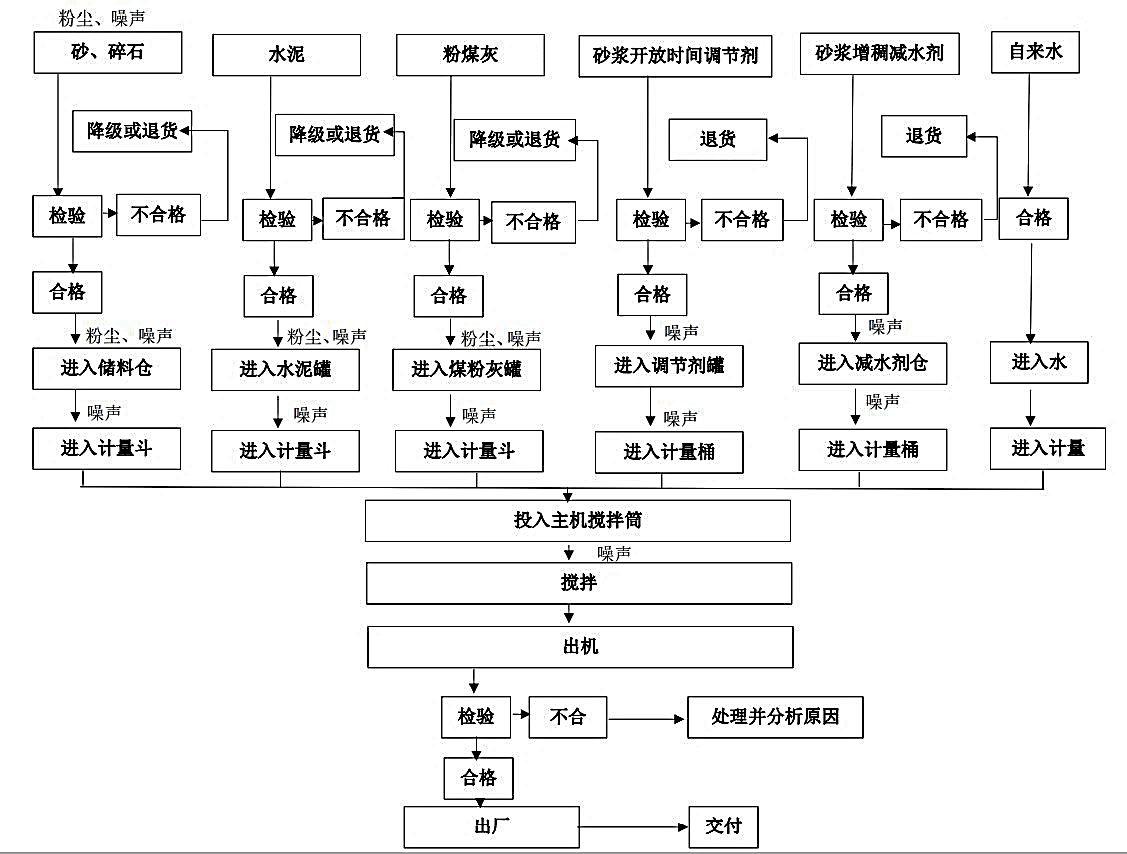 图4-1工艺流程及产污环节示意图产污环节：废水：本项目员工人数为100人，厂区提供住宿，设有食堂；搅拌用水直接进入产品，砂石料场喷洒用水、绿化用水全部蒸发、损耗，因此，本项目产生的废水主要为员工生活废水、食堂废水、设备冲洗废水、车辆冲洗废水和地面冲洗废水。废气：本项目提供食堂；运营期产生的废气主要有食堂油烟、筒仓呼吸粉尘、堆场卸料粉尘和运输扬尘。噪声：噪声主要来源于生产过程中使用的机械设备运行时产生的噪声，噪声值约为70~95dB（A）。固废：本项目运营期产生的固废主要为生活垃圾、食堂隔油池油渣、除尘器收集粉尘、沉淀池污泥、化粪池污泥、危险废物。一、废水产生及治理1、生活污水（W1）环评情况：项目生活污水主要为办公、宿舍、食堂污水。治理措施：生活污水均通过化粪池处理后，排入园区污水管网，进入园区污水处理厂（罗龙工业集中区污水处理厂）。实际情况：生活污水均通过化粪池处理后，通过与周边农户签订清掏协议转运至农田灌溉。2、冲洗废水（W2）环评情况：本项目冲洗废水主要为场地冲洗和车辆、设备清洗废水。治理措施：经砂石分离机处理+隔油池隔油处理后进入三级沉淀池沉淀处理，最终排入搅拌池搅拌回用。本项目设置三级沉淀池容积50m3对冲洗废水进行收集。实际情况：设备清洗废水经砂石分离机处理后进入三级沉淀池沉淀处理，最终排入搅拌池搅拌回用。场地冲洗和车辆经三级沉淀池沉淀处理，最终排入搅拌池搅拌回用。本项目设置三级沉淀池容积50m3对冲洗废水进行收集。3、初期雨水（W3）治理措施：本项目采取雨污分流，在厂界内四周修建雨水导流沟，通过收集初期雨水经导流沟进入雨水池，经雨水池处理后用于生产使用。超出雨水池容积的雨水排入园区雨水管网。实际情况：与环评一致二、废气的产生及治理1、食堂油烟环评情况：项目食堂以天然气为燃料，主要大气污染物来自于餐饮油烟。治理措施：安装油烟净化器（吸油烟机的实际有效风量6500m³/h，油烟净化效率达75%以上），经抽油烟机引至顶楼达标排放。实际情况：吸油烟机的实际有效风量12000m³/h，油烟净化效率达85%以上。2、筒仓呼吸粉尘环评情况：本项目原料中使用的粉料（水泥、粉煤灰）均使用密封罐车运送至厂区，通过气力泵将粉料输送至筒仓内部，在搅拌上料过程中通过螺旋机上料，上料过程全部在密闭输送管道中进行，主要产尘环节为进出料口筒仓排放粉尘。本项目共设置8个筒仓（水泥筒仓6个、粉煤灰筒仓2个），水泥、粉煤灰利用压缩气将其打到筒仓中，筒仓均自带脉冲式布袋除尘器，除尘效率为99%。治理措施：筒仓均处于全密闭厂房中，粉尘经筒仓自带脉冲式布袋除尘器（处理效率99%）处理后在封闭车间排放；再经密闭式车间阻隔后（车间阻隔率以80%）达标排放。实际情况：与环评一致3、堆场卸料、上料粉尘环评情况：砂石堆场设置于封闭厂房内，位于厂区东南侧，砂、碎石原料均通过汽车采用篷布加盖方式运送至堆场，倾倒卸料过程中会产生少量逸散尘，通过铲车铲运至料斗，铲运上料过程中会产生少量逸散尘。治理措施：砂石堆场设置在密闭厂房内部，四周均采用封闭墙体围档，顶部采用钢棚覆盖，地面全部硬化，堆场进出口采用自动感应卷帘门进行封闭。实际情况：砂石堆场设置在密闭厂房内部，四周均采用封闭墙体围档，顶部采用钢棚覆盖，顶部设置自动高压喷雾抑尘降尘装置，地面全部硬化，堆场进出口采用自动感应卷帘门进行封闭。4、皮带传输粉尘环评情况：水泥、粉煤灰等粉料均采用全密闭式螺旋输送机给搅拌机供料、故不产生传输粉尘。骨料在皮带机输送过程中全程处理密闭环境中，能后有效阻隔粉尘，外逸粉尘量很少，可忽略不计。治理措施：水泥、粉煤灰等粉料均采用全密闭式螺旋输送，骨料在皮带机输送过程中全程处理密闭环境。实际情况：与环评一致。运输扬尘环评情况：车辆行驶产生扬尘。治理措施：①加强道路养护，确保路面平整；②安排专职清洁人员及时对路面进行洒水抑尘，每天不定期洒水保持路面湿润，干燥天气可适当增加洒水次数；③加强出入厂区内绿化，这不仅可以净化空气，降低噪声，而且也美化了环境。④对运输车辆司机进行宣传教育，提高其环保意识，发现道路扬尘较大时应及时通知洒水车增加洒水密度。⑤对出场车辆进行冲洗，清除车辆携带尘土，从而降低车辆行驶过程产生的扬尘。⑥运输车辆不得超载，货箱应添加篷布遮盖，紧邻居民区路段应严格将车辆行驶速度限制在10km/h以内，以减少运输扬尘产生量。 实际情况：与环评一致。三、噪声的产生及控制环评情况：本项目噪声主要来源于生产过程中搅拌主机、水泵、皮带输送机、装载机、运输车辆产生的噪声。治理措施：（1）本项目生产厂房采取四周围挡全封闭式建筑（除进出口外），墙体采用砖混加钢筋框架结构，可有效降低生产设备产生的噪声。（2）主要机械设备，采取减震、消声等措施，从声源上进行根治，使噪声对环境的影响符合国家标准的要求。（3）合理安排生产时间：本项目生产为两班制，夜间生产期间禁止使高噪声设备超负荷运行；加强设备维护，防止出现设备故障导致的高噪声影响；（4）加强作业管理，减少非正常噪声，加强职工环保意识教育；（5）加强对运输车辆的管理，加强车辆驾驶员的环保意识，尽可能减少鸣笛次数，物料运输时间段控制在6:00-12:00，14:00-22:00，夜间运输严格管控尽量避开居民居住区域，确保物料运输不影响周围居民休息。（6）设备选型上尽可能选用性能稳定、运转平稳、低噪声的设备；精心操作，减少设备空载运转。以减少强噪声的扩散。对员工进行防噪声宣传。实际情况：与环评一致四、固体废弃物的产生及处置环评情况：（1）生活垃圾生活垃圾每日收集后交由环卫部门进行清运。（2）化粪池污泥委托环卫部门定期进行清掏处理。（3）沉淀池污泥沉淀池底泥通过定期清掏，排入搅拌池经一定比例清水搅拌后作为成生产使用。（4）食堂隔油池油渣食堂隔油池油渣定期清理，清理收集后的油渣交有处理资质单位进行清运。（5）生产隔油池油渣通过定期清掏并委托有处理资质单位进行处置。（6）除尘器收集粉尘经除尘器自动清灰系统处理，通过密闭管道回到搅拌主机、各筒仓作为原料回用于生产，不外排。（7）危险废物本项目对设备保养维护设有机修车间，危险废物主要为机械设备保养维护时产生的废机油及含油废棉纱，项目通过建设危废暂存间（12m2）（地面采用混凝土材料铺设，并采用环氧漆做防腐防渗处理），对本项目危险废物进行暂存，并定期交由危废处理资质单位及进行处置。实际情况：与环评一致，设置12m2危废暂存间，废机油及含油废棉纱交由宜宾市达海环保科技有限公司处置。五、环保设施建设情况本项目总投资6500万元，其中环保投资56万元，环保投资占投资总额的0.86%。本项目实际投资6500万元，环保措施投资为62万元，占总投资的0.95%。环保设施已基本按照环评的要求基本建设完成，环评要求与实际建设环保设施对照表详见下表3-2。表3-2 环保设施建设对照一览表建设项目环境影响报告表主要结论、要求与建议（摘录环评报告表原文）1、环境影响评价结论本项目的建设符合国家产业政策，符合当地总体规划。项目贯彻了“清洁生产、总量控制、达标排放”的原则，拟采取的污染防治措施经济可行，技术可靠，项目总图布置合理。在落实各项环境保护治理设施和措施的前提下，项目产生的污染物能实现达标排放，项目实施不会改变区域大气环境、水环境、声环境和生态环境现状。从环境保护角度而言项目建设是可行的。2、环境影响评价要求与建议1、建设单位应认真贯彻执行有关建设项目环境保护管理文件的精神，建立健全的各项环境保护规章制度，严格实行“三同时”政策，即污染治理设施要同主项目同时设计、同时建设、同时投产。2、定期检修设备，“三废”治理应有专人管理，并向当地环保行政主管部门定期上报“三废”处理情况。3、加强工艺全过程的环保管理，在经验积累的基础上积极推行清洁生产，例如，改进工艺，减少生产废料的产生；合理安排工艺流程及车间布置。4、合理规划车间，尽量采用新工艺，增加吸声、隔声设备，尽量减少噪声源的噪声强度和厂区噪声。5、关心并积极听取可能受项目环境影响的单位的反映，接受当地环境保护部门的监督和管理。6、今后若企业的生产工艺发生变化或生产规模扩大，或者利用厂区从事其它生产活动都必须重新进行环境影响评价，并征得环保部门审批同意后方可实施。二、审批部门审批决定（宜南环审批[2021]9号）表4-1  对环评批复要求的落实情况1、监测分析方法有组织废气1#监测方法采用《饮食业油烟排放标准》（试行）（GB 18483-2001）要求采用的监测分析方法。无组织废气监测方法采用《水泥工业大气污染物排放标准》（GB4915-2013）要求采用的监测分析方法；厂界噪声监测方法采用《工业企业厂界环境噪声排放标准》（GB 12348-2008）要求采用的监测分析方法。2、监测仪器项目采用监测仪器均进行了检定或校准，检定或校准均在有效期限内，项目采用的监测仪器一览表如下。表5-1 有组织废气检测方法、方法来源、使用仪器及检出限表5-2 无组织废气检测方法、方法来源、使用仪器及检出限表5-3 噪声检测方法、方法来源、使用仪器3、监测结果评价标准有组织废气1#执行《饮食业油烟排放标准》（试行）（GB 18483-2001）表2排放浓度，无组织废气执行《水泥工业大气污染物排放标准》（GB4915-2013）表3大气污染物无组织排放限值（《四川省水泥工业大气污染物排放标准》（DB51/2864-2021）对现有企业于2023年1月1日实施），噪声1#-4#执行《工业企业厂界环境噪声排放标准》（GB 12348-2008）表1中2类要求，5#、6#执行《声环境质量标准》（ GB 3096-2008）表1中2类。4、监测单位的能力情况四川瑞兴环保检测有限公司已取得《实验室认可证书》和《检验检测机构资质认定证书》（证书编号为：510311002317），检测人员已取得相关检验员证书，测量设备经有资质的单位检定合格，并在有效期内使用。同时企业已建有完善的质量管理制度。5、监测分析过程中的质量保证和质量控制为了确保监测数据的代表性、科学性和准确性，对监测的全过程（包括布点、采样、样品储运、实验室分析、数据处理）进行质量控制。（1）严格按照监测方案开展工作，及时了解工况情况，保证监测过程中工况条件满足有关规定。（2）保证各监测点位布设的科学性和可比性。分析测试方法，首先选择现行有效的国家和行业标准分析方法、监测技术规范，其次是环保部推荐的统一分析方法或试行分析方法。（3）为保证监测分析结果的合理性、可靠性和准确性，在监测期间布点、采样、样品贮运、保存参考国家标准的技术要求进行。实验室分析过程应加不少于10%的平行样，对可以得到标准样品或质量控制样品的项目，在分析的同时做10%质控样品，对无标准样品或质量控制样品的项目，且可进行加标回收测试的，在分析的同时做10%加标回收样品分析，以此对分析结果的准确度和精密度进行控制。（4）参加验收监测采样和测试的人员，按国家规定持证上岗。（5）验收监测的采样记录及分析测试结果，按国家标准和监测技术规范有关要求进行数据处理和填报，并按规定进行三级审核。项目委托四川瑞兴环保检测有限公司对项目废气、噪声排放情况进行了现场监测，并出具了《年产50万立方米预拌砂浆生产线建设项目 》（瑞兴环（检）字[2022]第1024号），具体内容如下：一、噪声监测（1）监测点位：布设6个噪声点。噪声监测点位见表6-1。（2）监测项目：厂界噪声、环境噪声；（3）监测频次：连续监测2天，每天昼间监测1次。表6-1 噪声监测点位表二、有组织废气监测（1）监测点位：1#：项目油烟废气排气筒距地面17m处，见表6-2.（2）监测项目：油烟；（3）监测频次：连续监测2天，每天监测5次。表6-2 有组织废气监测点位表三、无组织废气监测验收监测结果：一、废气监测结果（1）有组织废气监测结果见表7-1。表7-1有组织废气监测结果表表7-1有组织废气1#排气筒监测结果表可知，年产50万立方米预拌砂浆生产线建设项目 监测点位1#油烟符合《饮食业油烟排放标准》（试行）（GB 18483-2001）表2排放浓度限值。（2）无组织废气监测结果见表7-2。表7-2无组织废气监测结果表表7-2无组织废气1#、2#、3#、4#监测结果表可知，年产50万立方米预拌砂浆生产线建设项目 监测点位总悬浮颗粒物符合《水泥工业大气污染物排放标准》（GB4915-2013）表3大气污染物无组织排放限值。（《四川省水泥工业大气污染物排放标准》（DB51/2864-2021）对现有企业于2023年1月1日实施）二、噪声监测结果噪声监测结果见表7-3。表7-3噪声监测结果见表由表7-3噪声监测结果表得知，年产50万立方米预拌砂浆生产线建设项目 检测期间该项目1#-4#昼间噪声检测结果符合《工业企业厂界环境噪声排放标准》（GB12348-2008）表1中2类限值要求，5#/6#符合《声环境质量标准》（GB3096-2008）表1中2类限值要求。三、总量控制根据环评批复，本项目不设置总量控制指标。针对年产50万立方米预拌砂浆生产线建设项目开展的竣工环境保护验收监测所得结论如下：1、项目执行了国家有关环境保护的法律法规，环境保护审批手续齐全，履行了环境影响评价制度，环保设施运行基本正常，运行负荷满足验收监测要求。公司内部设有专门的环境管理机构，建立了环境管理体系，环境保护管理制度较为完善，环评报告表及批复中提出的环保要求和措施得到了落实。2、本验收监测表是针对2022年7月05日-06日运行环境条件下开展验收监测所得出的结论。3、各类污染物及排放情况：（1）废水本项目运营期生产废水均通过收集，三级沉淀池多级处理后循环使用不外排；生活污水通过预处理收集后，通过与周边农户签订清掏协议转运至农田灌溉。（2）废气本项目运营期筒仓粉尘均通过安装除尘净化设备，进行处理后达标排放，食堂安装油烟净化器对油烟进行处理后排放，料仓粉尘采用水雾喷淋措施降尘。有组织废气1#排气筒监测结果表可知，年产50万立方米预拌砂浆生产线建设项目监测点位1#油烟符合《饮食业油烟排放标准》（试行）（GB 18483-2001）表2排放浓度限值；无组织废气1#、2#、3#、4#监测结果表可知，年产50万立方米预拌砂浆生产线建设项目监测点位颗粒物符合《水泥工业大气污染物排放标准》（GB4915-2013）表3大气污染物无组织排放限值。（3）噪声项目选用低噪声设备、采取减震、隔声措施，验收监测期间项目厂界1#-4#点位昼夜间噪声检测结果符合《工业企业厂界环境噪声排放标准》（GB12348-2008）表1中2类声功能区噪声的限值要求；5#、6#点位昼夜间噪声检测结果符合《声环境质量标准》（ GB 3096-2008）表1中2类声功能区噪声的限值要求。（4）固废项目营运期间的固体废弃物主要是生活垃圾、化粪池污泥、沉淀池污泥、危险废物等。生活垃圾与化粪池污泥收集后由环卫部门定期清运；沉淀池污泥通过定期收集排入搅拌池，搅拌拌生产使用；废机油、柴油及含油手套作为危险废物委托具有处置资质的单位进行处置。项目运营期固废均得到了妥善处置，不会造成二次污染。4、根据环评批复，本项目不设置总量控制指标。5、结论综上所述，年产50万立方米预拌砂浆生产线建设项目 按照规定要求履行了环评手续，各项污染防治措施按要求落到了实处，废气、噪声达标排放，废水、固体废物合理处置，环境管理体系健全，完成环评及其批复提出的各项环保设施、措施和要求，基本符合建设项目竣工环境保护验收条件，建议通过建设项目竣工环境保护验收。6、建议1）加强日常环境管理工作，确保废水、废气达标排放，避免污染环境；2）认真落实各项事故应急处理措施，加强应急事故演练，避免污染事故的发生；3）对项目产生的固体废物要妥善收集、保管，严禁乱丢乱放。对该类废弃物的暂存场地采取防雨、防火及防渗漏措施，严防其二次污染。4）项目应认真执行国家和地方的各项环保法规和要求，明确项目环保机构的主要职责，建立健全各项规章制度。5）项目应强化管理，树立环保意识，并由专人通过培训负责环保工作。6）加强环保设施的维护和管理，保证设备正常运行，污染物排放稳定达标。建设项目项目名称项目名称项目名称年产50万立方米预拌砂浆生产线建设项目 年产50万立方米预拌砂浆生产线建设项目 年产50万立方米预拌砂浆生产线建设项目 年产50万立方米预拌砂浆生产线建设项目 年产50万立方米预拌砂浆生产线建设项目 年产50万立方米预拌砂浆生产线建设项目 年产50万立方米预拌砂浆生产线建设项目 年产50万立方米预拌砂浆生产线建设项目 项目代码项目代码项目代码川投资备【2020-511503-30-03-493510】JXQB-0168号川投资备【2020-511503-30-03-493510】JXQB-0168号川投资备【2020-511503-30-03-493510】JXQB-0168号建设地点建设地点建设地点宜宾市南溪区南溪经济开发区罗龙产业园LL-D-02-03B地块宜宾市南溪区南溪经济开发区罗龙产业园LL-D-02-03B地块宜宾市南溪区南溪经济开发区罗龙产业园LL-D-02-03B地块宜宾市南溪区南溪经济开发区罗龙产业园LL-D-02-03B地块宜宾市南溪区南溪经济开发区罗龙产业园LL-D-02-03B地块建设项目行业类别（分类管理名录）行业类别（分类管理名录）行业类别（分类管理名录）C30非金属矿物制品业，3029其他水泥类似制品制造C30非金属矿物制品业，3029其他水泥类似制品制造C30非金属矿物制品业，3029其他水泥类似制品制造C30非金属矿物制品业，3029其他水泥类似制品制造C30非金属矿物制品业，3029其他水泥类似制品制造C30非金属矿物制品业，3029其他水泥类似制品制造C30非金属矿物制品业，3029其他水泥类似制品制造C30非金属矿物制品业，3029其他水泥类似制品制造建设性质建设性质建设性质建设性质新建 改扩建 技术改造新建 改扩建 技术改造新建 改扩建 技术改造项目厂区中心经度/纬度项目厂区中心经度/纬度项目厂区中心经度/纬度E104.88047188，N28.81538436E104.88047188，N28.81538436E104.88047188，N28.81538436E104.88047188，N28.81538436建设项目设计生产能力设计生产能力设计生产能力50万m3/a50万m3/a50万m3/a50万m3/a50万m3/a50万m3/a50万m3/a50万m3/a50万m3/a50万m3/a50万m3/a50万m3/a50万m3/a50万m3/a环评单位环评单位环评单位自贡友元环保科技有限公司自贡友元环保科技有限公司自贡友元环保科技有限公司自贡友元环保科技有限公司自贡友元环保科技有限公司建设项目环评文件审批机关环评文件审批机关环评文件审批机关宜宾市南溪生态环境局宜宾市南溪生态环境局宜宾市南溪生态环境局宜宾市南溪生态环境局宜宾市南溪生态环境局宜宾市南溪生态环境局宜宾市南溪生态环境局宜宾市南溪生态环境局审批文号审批文号审批文号审批文号宜南环审批[2021]9号宜南环审批[2021]9号环评文件类型环评文件类型环评文件类型环境影响报告表环境影响报告表环境影响报告表环境影响报告表环境影响报告表建设项目开工日期开工日期开工日期2021年8月2021年8月2021年8月2021年8月2021年8月2021年8月2021年8月2021年8月竣工日期竣工日期竣工日期竣工日期2022年6月2022年6月排污许可证申领时间排污许可证申领时间排污许可证申领时间/////建设项目环保设施设计单位环保设施设计单位环保设施设计单位///////环保设施施工单位环保设施施工单位环保设施施工单位////本工程排污许可证编号本工程排污许可证编号本工程排污许可证编号/////建设项目验收单位验收单位验收单位宜宾创兴预拌砂浆有限公司宜宾创兴预拌砂浆有限公司宜宾创兴预拌砂浆有限公司宜宾创兴预拌砂浆有限公司环保设施监测单位环保设施监测单位环保设施监测单位环保设施监测单位四川瑞兴环保检测有限公司四川瑞兴环保检测有限公司四川瑞兴环保检测有限公司四川瑞兴环保检测有限公司四川瑞兴环保检测有限公司四川瑞兴环保检测有限公司验收监测时工况验收监测时工况验收监测时工况正常运行正常运行正常运行正常运行正常运行建设项目投资总概算（万元）投资总概算（万元）投资总概算（万元）6500万6500万6500万6500万6500万6500万6500万6500万环保投资总概算（万元）环保投资总概算（万元）环保投资总概算（万元）环保投资总概算（万元）56万56万所占比例（%）所占比例（%）所占比例（%）0.86%0.86%0.86%0.86%0.86%建设项目实际总投资实际总投资实际总投资6500万6500万6500万6500万6500万6500万6500万6500万实际环保投资（万元）实际环保投资（万元）实际环保投资（万元）实际环保投资（万元）62万62万所占比例（%）所占比例（%）所占比例（%）0.95%0.95%0.95%0.95%0.95%建设项目废水治理（万元）废水治理（万元）废水治理（万元）1.5废气治理（万元）22.5噪声治理（万元）噪声治理（万元）噪声治理（万元）噪声治理（万元）3.0固体废物治理（万元）固体废物治理（万元）固体废物治理（万元）固体废物治理（万元）2.02.0绿化及生态（万元）绿化及生态（万元）绿化及生态（万元）//其他（万元）其他（万元）/建设项目新增废水处理设施能力新增废水处理设施能力新增废水处理设施能力////////新增废气处理设施能力新增废气处理设施能力新增废气处理设施能力新增废气处理设施能力//年平均工作时年平均工作时年平均工作时4800小时4800小时4800小时4800小时4800小时运营单位运营单位运营单位运营单位验收监测时间验收监测时间验收监测时间2022年7月5日-6日2022年7月5日-6日2022年7月5日-6日2022年7月5日-6日2022年7月5日-6日污染物排放达标与总量控制（工业建设项目详填）污染物排放达标与总量控制（工业建设项目详填）污染物污染物原有排放量(1)本期工程实际排放浓度(2)本期工程允许排放浓度(3)本期工程产生量(4)本期工程产生量(4)本期工程产生量(4)本期工程自身削减量(5)本期工程自身削减量(5)本期工程自身削减量(5)本期工程实际排放量(6)本期工程实际排放量(6)本期工程核定排放总量(7)本期工程“以新带老”削减量(8)全厂实际排放总量(9)全厂实际排放总量(9)全厂实际排放总量(9)全厂核定排放总量(10)全厂核定排放总量(10)区域平衡替代削减量(11)区域平衡替代削减量(11)排放增减量(12)排放增减量(12)污染物排放达标与总量控制（工业建设项目详填）污染物排放达标与总量控制（工业建设项目详填）废水废水----------------------污染物排放达标与总量控制（工业建设项目详填）污染物排放达标与总量控制（工业建设项目详填）化学需氧量化学需氧量----------------------污染物排放达标与总量控制（工业建设项目详填）污染物排放达标与总量控制（工业建设项目详填）氨氮氨氮----------------------污染物排放达标与总量控制（工业建设项目详填）污染物排放达标与总量控制（工业建设项目详填）石油类石油类----------------------污染物排放达标与总量控制（工业建设项目详填）污染物排放达标与总量控制（工业建设项目详填）废气废气----------------------污染物排放达标与总量控制（工业建设项目详填）污染物排放达标与总量控制（工业建设项目详填）二氧化硫二氧化硫----------------------污染物排放达标与总量控制（工业建设项目详填）污染物排放达标与总量控制（工业建设项目详填）烟尘烟尘----------------------污染物排放达标与总量控制（工业建设项目详填）污染物排放达标与总量控制（工业建设项目详填）工业粉尘工业粉尘---------------------污染物排放达标与总量控制（工业建设项目详填）污染物排放达标与总量控制（工业建设项目详填）氮氧化物氮氧化物----------------------污染物排放达标与总量控制（工业建设项目详填）污染物排放达标与总量控制（工业建设项目详填）工业固体废物工业固体废物----------------------污染物排放达标与总量控制（工业建设项目详填）污染物排放达标与总量控制（工业建设项目详填）与项目有关的其他特征污染物-----------------------污染物排放达标与总量控制（工业建设项目详填）污染物排放达标与总量控制（工业建设项目详填）与项目有关的其他特征污染物-----------------------污染物排放达标与总量控制（工业建设项目详填）污染物排放达标与总量控制（工业建设项目详填）与项目有关的其他特征污染物-----------------------